1.  I have a new project under which I have funding for a postdoc at 0.4 FTE, and have chosen a researcher to take up this position.  Can I nominate the same researcher for a 0.6 FTE position under the 2017 UNE-PDF scheme?No. As point 2.1 under Appointment Details and Research Funding Available within the Conditions of Award clearly states:UNE-PDF candidates are expected to focus full-time on research for the duration of the Fellowship.  2.  The guidelines say that the fellowship is for three years, but the project I would propose could be completed in one.  Is there any provision for a one-year fellowship?No. The UNE Postdoctoral Research Fellowship scheme may only be offered on a full three-year basis.3.  Will everyone who received an invitation to submit a Full Application (Stage 2) be interviewed (Stage 3)?No. All Full Applications will be assessed by the PVCR Selection Committee during a shortlisting meeting, during which time they will also determine the number of candidates to be interviewed.4.  Are there any specific Selection Criteria for the interviews?The Selection Criteria on page 5 of the 2018 UNE-PDF Research Scheme Application Pack document should guide your preparation for the interview.  These are the only Selection Criteria available.5.  Can an Adjunct of UNE be one of my additional senior academics listed on my Nomination Form?No. The two additional senior staff must be UNE staff and may not be honorary staff (Adjuncts etc.).  6.  What if my nominee (the candidate) accepts an offer of a UNE-PDF (offers made in June 2017) and I then find out that my DP18 was not successful (announcements Oct/Nov 2017) – does this affect the UNE-PDF offer?No. If the candidate has accepted an offer of UNE-PDF this will be expected to go forward even if the DP18 is unsuccessful. There may however be budget implications for the UNE-PDF project at UNE if the project costs were requested from the ARC. As Nominator and CI you must discuss this possibility with your Head of School/Director of Research Centre and negotiate alternative funding available through the School/Research Centre.7. What if my nominee (the candidate) accepts an offer of a UNE-PDF and my DP18 was not successful – can I re-submit my ARC project in the DP19 round?Yes. Particular revisions will be required in re-submission. The UNE-PDF salary can no longer be included as a UNE cash budget line item. The successful UNE-PDF would, in a DP19 submission, form part of the strengthened research environment at UNE and be evidence of UNE’s investment in this area of research. 8.  Do you have any details about the visa process?Once the candidate has been successful and is offered a postdoctoral fellowship position, the UNE would sponsor the successful candidate via a 457 Business Visa.  This would cost the candidate around $1200 (for a single candidate and the price would be higher if dependents were coming as well).  9.  Will UNE pay for me to relocate if I am successful in gaining a UNE-PDF position?No. The UNE Postdoctoral Fellow will be responsible for any relocation costs.  The funding for the postdoctoral position covers salary only (See page 3 of the 2018 UNE-PDF Research Scheme Application Pack - Section 2.4. Research Funding Available).Contact for further clarification: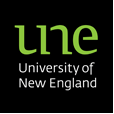 2018 UNE Postdoctoral Research Fellowship Scheme Frequently Asked QuestionsPro Vice-Chancellor (Research)Prof Heiko DanielEmailpvcr@une.edu.au